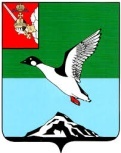 ЧЕРЕПОВЕЦКИЙ МУНИЦИПАЛЬНЫЙ РАЙОН ВОЛОГОДСКОЙ ОБЛАСТИКОНТРОЛЬНО-СЧЕТНЫЙ КОМИТЕТПервомайская ул., д.58, г.Череповец, Вологодская область, 162605 тел. (8202)  24-97-46,  факс (8202) 24-97-46,e-mail: kchk_chmr@cherra.ru «07» октября 2022 г.                                                        г. ЧереповецЗАКЛЮЧЕНИЕ № 102По результатам  экспертно-аналитического мероприятия   на проект решения Совета Яргомжского сельского поселения   «О внесении изменений в решение Совета Яргомжского сельского поселения   от 20.12.2021 №188 «О бюджете Яргомжского сельского поселения   на 2022 год и плановый период 2023 и 2024 годов».         Экспертно-аналитическое мероприятие проведено на основании  п. 1.5 плана работы контрольно-счетного комитета Череповецкого муниципального района (далее - КСК) на 2022 год, статьи 157 Бюджетного кодекса Российской Федерации, ст. 9 Федерального закона от 07.02.2011  № 6-ФЗ «Об общих принципах организации и деятельности контрольно-счетных органов субъектов Российской Федерации и муниципальных образований», п. 8.1 статьи 8 Положения о контрольно-счетном комитете Череповецкого муниципального района, утвержденного решением Муниципального  Собрания  района от 09.12.2021 № 252.         Проект решения Совета Яргомжского сельского поселения   «О внесении изменений в решение Совета Яргомжского сельского от 20.12.2021 №188 «О бюджете Яргомжского сельского поселения   на 2022 год и плановый период 2023 и 2024 годов» (далее – Проект) представлен Советом поселения 04.10.2022 года. Экспертиза Проекта проведена в соответствии с положением о бюджетном процессе в Яргомжском сельском поселении, утвержденным  решением Совета Яргомжского сельского поселения   от 29.06.2020 №129.В результате внесения изменений  основные характеристики  бюджета поселения в 2022 году составят:  доходы  бюджета 15 354,6 тыс. рублей (увеличение на 509,7 тыс. руб.),  расходы 16 092,4 тыс. рублей (увеличение на 509,7 тыс. руб.),  дефицит бюджета 737,8 тыс. рублей  за счет остатков средств на счетах по учету средств бюджета на 01.01.2022 года.Проектом  предлагается  внести изменения в 5 приложений, изложив их в новой редакции. Изменения доходов бюджета поселения в 2022 году изложены в следующей таблице.Таблица № 1 (тыс. руб.)                                                Проектом предлагается увеличение доходов  в сумме  509,7  тыс.  рублей за счет поступлений налоговых доходов (земельного налога).         Изменения в распределении бюджетных ассигнований в 2022 году по разделам изложены в таблице №2.                                                                                                 Таблица № 2  (тыс. руб.)                                                       В 2022 году проектом предлагается увеличение бюджетных ассигнований на 509,7 тыс. рублей, в том числе:- по разделу  «Общегосударственные вопросы» на 35,4 тыс. руб. за счет  увеличения ассигнований на приобретение системного блока, клавиатуры, монитора, мыши в сумме 35,0 тыс. рублей, на вывоз ТБО в сумме 0,6 тыс. рублей и экономии по договору на прочие мероприятия в сумме 0,2 тыс. рублей; - по разделу  «Национальная экономика» на 10,0 тыс. руб. на кадастровые работы;- по разделу «Жилищно-коммунальное хозяйство» на сумму 335,1 тыс. рублей за счет  увеличение ассигнований на замену светильников, реле, зажимов в сумме 160,0 тыс. рублей, на установку нового светильника с кронштейном и кабелем в сумме 26,7 тыс. руб., оплату уличного освещения в сумме 107,0 тыс. руб., на вывоз отходов не относящихся к ТБО в сумме 35,0 тыс. руб.,  на установку елки в сумме 5,0 тыс. руб., на приобретение знака на общественную территорию «Парковка инвалидов» в сумме 2,0 тыс. рублей и экономии средств на вывоз ТБО с кладбища в сумме 0,6 тыс. руб.;- по разделу «Социальная политика»  на сумму 129,2 тыс. руб. за счет увеличения бюджетных ассигнований на дополнительную пенсию главы в связи с выходом на пенсию в сумме 132,7 тыс. руб. и экономии средств на предоставление мер социальной поддержки отдельным категориям граждан, проживающим в сельской местности, в связи с увольнением работника СКО в сумме 3,5 тыс. рублей.В результате анализа распределения бюджетных ассигнований бюджета по целевым статьям (муниципальным  программам и непрограммным направлениям) видам расходов классификации расходов бюджета поселения на 2022 год установлено, что предполагаемый Проект влечет за собой изменения объемов финансирования по 3 из 5 муниципальных программ, подлежащих реализации в 2022 году  (таблица 3).                                                                                             Таблица № 3 (тыс. руб.)                                                                                               Таким образом,  бюджетные ассигнования на реализацию мероприятий муниципальных программ увеличатся на 499,7 тыс. рублей, непрограммные расходы увеличатся на 10,0 тыс. рублей.  В соответствии с бюджетным законодательством увеличение бюджетных ассигнований  на исполнение существующих видов расходных обязательств может осуществляться при наличии соответствующих источников дополнительных поступлений в бюджет и (или) сокращении бюджетных ассигнований по отдельным статьям расходов бюджета. Согласно представленных материалов к Проекту видно, что поправки в бюджет вносятся обоснованно,  в связи с дополнительными доходами. Рассмотрев данный проект, Контрольно-счетный комитет установил отдельные  нарушения, которые необходимо устранить:1. В соответствии с требованиями пункта 3 статьи 184.1  Бюджетного кодекса Российской Федерации в Проект  решения  включить пункт следующего содержания «в подпункте а) пункта 2 статьи 4 раздела  III цифры  «437,3» заменить на «570,0», так как в соответствии с вносимыми изменениями, общий объем бюджетных ассигнований, направляемых на исполнение публичных нормативных обязательств составит 570,0 тыс. рублей;2.  В нарушении пункта  8 порядка и методики планирования бюджетных ассигнований бюджета Яргомжского сельского поселения, утвержденного постановлением администрации Яргомжского сельского поселения от 24.08.2020 № 94, по разделу  «Социальная политика» не предусматриваются  бюджетные ассигнования, направляемые на исполнение публичных нормативных обязательств  в связи с увеличением количества получателей доплаты к пенсии на 2023  год и 2024 год (1-й год и 2-й год планового периода);3.  В приложении 2 к Проекту по разделу 1001 цифру «570,3» заменить на цифру «570,0»;4. В приложении 3 к Проекту:- по классификациям «0104 10004 00000», «0104 10004 00190», «0104 10004 00190 240», цифру «435,2» заменить на цифру «435,0»;- включить  классификацию «0104 91000 00190 830» и цифру «9,3»;- по классификации «1001 13001  81050 310», цифру «570,3» заменить на цифру «570,0»;5.  В приложении 4 к Проекту по классификации «822 0503 14002  90060 540», цифру «252,2» заменить на цифру «252,5»;Вывод: Представленный проект решения Совета Яргомжского сельского поселения   «О внесении изменений в решение Совета Яргомжского сельского поселения   от 20.12.2021 №188 «О бюджете Яргомжского сельского поселения   на 2022 год и плановый период 2023 и 2024 годов»     не соответствует нормам действующего бюджетного законодательства. Результаты проведенного анализа проекта решения, дают основание для рассмотрения проекта решения только  с учетом  устранения нарушений  бюджетного законодательства.Председатель комитета                                                             Н.Г.ВасильеваИнспектор                                                                                  Е.Л. СтепановаНаименование доходовРешение от 20.12.2021 №188Проект решения на 04.10.2022Изменения Налоги на прибыль, доходы1 660,01 660,00,0Налог на имущество физических лиц792,0792,00,0Земельный налог2 177,92 687,6509,7Государственная пошлина 2,02,00,0Доходы от оказания платных услуг (работ) и компенсации затрат государства3,03,00,0Штрафы, санкции, возмещение ущерба43,843,80,0Итого собственных доходов4 678,75 188,4509,7Безвозмездные поступления10 166,210 166,20,0Дотации бюджетам бюджетной системы Российской Федерации5 244,25 244,20Субсидии бюджетам бюджетной системы Российской Федерации2 967,02 967,00,0Субвенции бюджетам бюджетной системы Российской Федерации269,7269,70,0Иные межбюджетные трансферты 1 419,01 419,00,0Прочие безвозмездные поступления266,3266,30,0Итого доходов14 844,915 354,6+ 509,7Наименование разделов (подразделов)Решение от 20.12.2021 №188Проект решения на 04.10.2022Изменения Общегосударственные вопросы5 651,45 686,8+ 35,4Национальная оборона267,7267,70Национальная безопасность и правоохранительная деятельность10,010,00Национальная экономика1 367,31 377,3+10,0Жилищно-коммунальное хозяйство4 999,05 334,1+ 335,1 Культура, кинематография2 820,02 820,00Социальная политика467,3596,5+ 129,2Итого расходов15 582,716 092,4509,7Наименование муниципальной программыСумма расходов по муниципальным программамСумма расходов по муниципальным программамСумма расходов по муниципальным программамНаименование муниципальной программыРешение от 20.12.2021 №188Проект решения на 04.10.2022Изменения «Благоустройство территории Яргомжского сельского поселения на 2014-2024 годы»4 651,84 986,9+ 335,1 «Сохранение и развитие культурного потенциала Яргомжского сельского поселения на 2016-2024 годы»2 820,02 820,00,0«Развитие материально-технической базы и информационно-коммуникационных технологий в Яргомжском  сельском поселении на 2014-2024 годы»758,0793,4+ 35,4«Социальная поддержка граждан Яргомжского  сельского поселения на 2016-2024 годы»467,3596,5+ 129,2«Формирование современной городской среды на территории Яргомжского сельского поселения на 2018 – 2024 годы»275,5275,50,0Итого расходов8 972,69 472,3+ 499,7